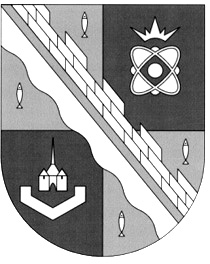 администрация МУНИЦИПАЛЬНОГО ОБРАЗОВАНИЯ                                        СОСНОВОБОРСКИЙ ГОРОДСКОЙ ОКРУГ  ЛЕНИНГРАДСКОЙ ОБЛАСТИРАСПОРЯЖЕНИЕот 14/02/2020 № 50-рО внесении изменений в Перечень приоритетных рынковтоваров и услуг и План мероприятий («дорожную карту»)по содействию развитию конкуренции на территории муниципального образования Сосновоборский городской округЛенинградской области на период 2019-2022 годыВ связи с необходимостью актуализации Плана мероприятий (« дорожной карты») по содействию развитию конкуренции на территории муниципального образования Сосновоборский городской округ Ленинградской области: 1. Внести изменения в распоряжение администрации Сосновоборского городского округа от 11/04/2019 № 221-р «Об утверждении Перечня приоритетных рынков товаров и услуг и Плана мероприятий («дорожной карты») по содействию развитию конкуренции на территории муниципального образования Сосновоборский городской округ Ленинградской области» (с изменениями): 1.1. Значение целевого показателя пункта 2 раздела II.3 в Плане мероприятий («дорожную карту») по содействию развитию конкуренции на территории Сосновоборского городского округа к распоряжению администрации изложить в новой редакции: 2020-4; 2021-3; 2022-2.2. Уполномоченный по реализации мероприятий по содействию развитию конкуренции на территории Сосновоборского городского округа - начальник отдела экономического развития администрации. 3. Настоящее распоряжение вступает в силу со дня подписания.4. Контроль за исполнением настоящего распоряжения оставляю за собой.Первый заместитель главы администрации Сосновоборского городского округа		                                            С.Г.ЛютиковИсп. Н.А. Смирнова 62835; ЛЕСОГЛАСОВАНО: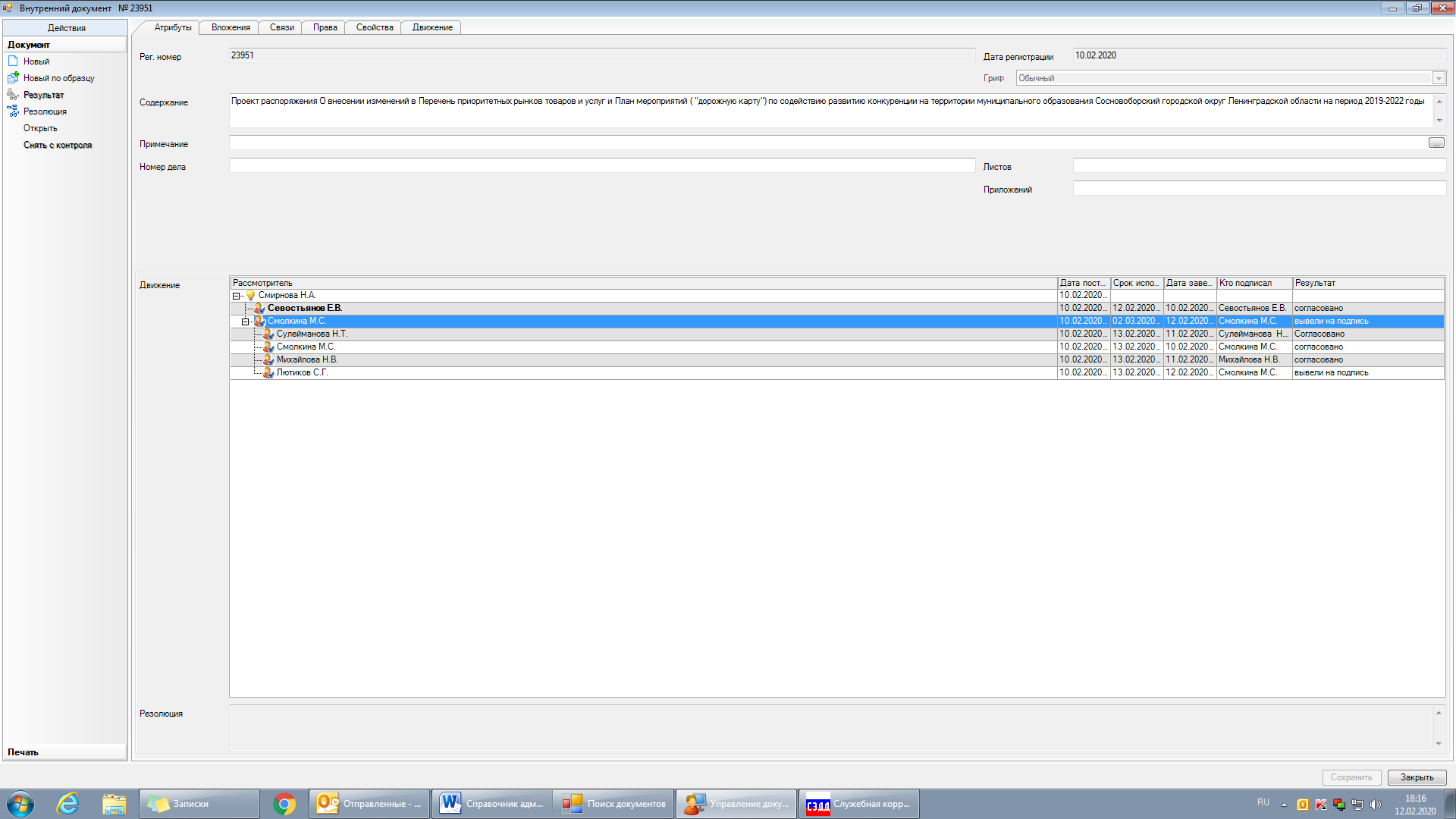 Рассылка:общий отдел,отдел экономического развития,КУМИ, юр.отдел